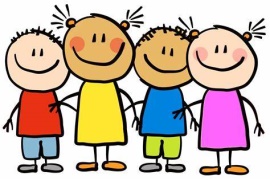              Playgroup News – Friday 7th May 2021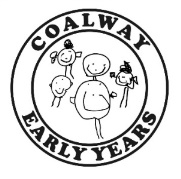 Hello Everyone,We hope you all enjoyed the Bank Holiday week although it was a tad wet and windy!! This is our Playgroup News for this week…Diary dates:Last day of Summer A Term- Friday 28th May 2021Start of Summer B Term- Monday 7th June 2021Learning this weekThis week the children have continued to learn about the importance of a healthy balanced diet.  We have looked at a ‘healthy’ lunchbox and a ‘not so healthy’ lunchbox to promote the children’s understanding of which foods we should eat lots of and which foods are an occasional treat!  Please can you continue to support us with this by providing you children with a healthy lunch- please no sweets or solid chocolate bars (chocolate with wafer/biscuit is ok) We are also noticing that there are too many food items in the children’s lunchboxes, a sandwich/wrap, piece of fruit and a sweeter treat such as maltloaf is plenty as they do also have a snack time during their session!We have continued our theme of ‘life-cycles.’  The squirrel children have been learning about the life cycle of a frog, they have started to plant beans and are growing some basil too!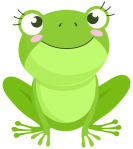 The children have enjoyed having a range of different physical experiences in our outdoor garden area.  They have used their gross motor skills to ride and pedal the bikes and scooters, they have developed their co-ordination and fine motor skills through mark making and creating models with playdough.    for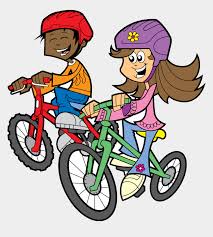 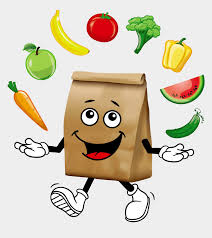 Ditching the Dummy (And Bottles!)Some of the children have been telling us that they are using a dummy and/or bottles at home.  Using these can change the structure of their mouth and teeth.  This means it will affect how their teeth meet when they close their mouth or when they bite. This can not only affect their baby teeth, but their adult teeth later on too.Here are some general tips you can follow to ditch the dummy:Once your child is asleep, take the dummy awayRemove dummies from the home or keep them out of sight.Never let your child babble or talk with the dummy in their mouth, this can affect their speechYou can prepare your child for what’s going to happen. For example, you might say: “Tomorrow we’re going to say bye-bye to dummy because you’re a big boy/girl now”You can ask your child to collect all their dummies into a bag and then leave them out for the fairies/Easter bunny/Santa to collect.  You can leave a small gift to replace the dummiesGive your child praise and encouragement, and if they haven’t mentioned the dummy, try not to remind them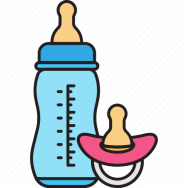 You may want to use an incentive such as a sticker chart to show your child how well they’re doing.Once you have decided to ditch the dummy, you and all those who care for your little one must stay consistent.If you need any support with this, please speak to your child’s Key PersonForest LotteryThis week we have signed up to the Forest Lottery and we hope that you will get on board and support us with raising funds for our setting!  Being a charity setting, we rely on the kindness and generosity of our parents, staff and wider community in helping us to maintain an outstanding level of provision for your children and to ensure we continue to provide your children with exciting, stimulating and educational opportunities and experiences.  Forest Lottery is an exciting weekly lottery that raises money for good causes in the Forest of Dean. All good causes supported by the lottery will benefit the Forest of Dean and its residents.Tickets for the lottery cost just £1 a week (£1 per ticket) Each ticket has a 1 in 50 chance to win a prize each week, with a top prize of £25,000! That’s a better chance of winning than the National Lottery or the Health Lottery.Each ticket has six numbers and each number is between 0 and 9. There will be a draw every Saturday night when a six digit winning combination will be picked. Prizes will be given to players with tickets that match the first or last 2 to 6 numbers from the winning combination. Match all six and you win the jackpot!So for your chance to win £25,000 and to support your child’s charity setting please search ‘Forest Lottery,’ create an account and select us ‘Coalway Early Years’ as the cause which you would like to support!  Thank you and Good Luck!!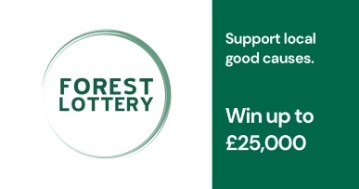 Things to Remember!There are some cardigans and jackets on the Squirrel Lunch trolley, please feel free to check these to see if they belong to your child- unfortunately we do not know who they belong to as they are not named.  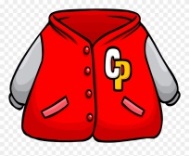 Please remember that the children access outdoor play in most weathers!  Therefore can you please ensure your child brings a named coat with them each session as the weather is very unpredictable at the moment! We have lots of messy play- both indoors and outdoors so please ensure your child is dressed in clothes that are ok to get a tad dirty!  We try to protect their clothing as much as possible with aprons and waterproofs etc. but inevitably they can still get messy and stain their clothing! Thank you to all of the parents who have provided us with baby photos of your children!  Please can we have a physical copy if possible as the children have loved seeing these during circle time. Thank you to all the Penguin parents who have provided us with a PE kit for you child, we still have some children who do not yet have a kit here at the setting, please can they bring one with them next week?  Also, please ensure your child has a pair of daps/trainers in their kit.  Thank you 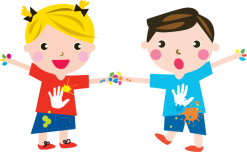 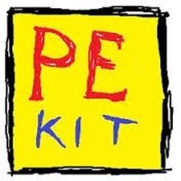  Our Facebook Page and Website 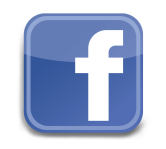 If you haven’t done so already, can you please ‘like’ our Facebook page, ‘Coalway Early Year.’’ We update this regularly with important information and notices!  Don’t forget we also have a  website  www.coalwayearlyyears.co.ukSeptember 2021 AllocationIf your child is continuing with us in September, you would have received a slip about the days/times/sessions you require.  Please can we have these back as soon as possible.  If you have not received a letter, please ask a member of staff who will be able to provide you with one.             Good-Bye and Good Luck!We are sad to say that next week will be Marie’s last week with us.  Marie has been the Manager of Coalway Early Years for nearly 5 years now, she has been a valued, respected and inspirational Manager and we will be really sad to see her go!  I’m sure you will all join us in thanking Marie for her hard-work, support and dedication to Coalway Early Years over the years and we wish her all the best for the future.  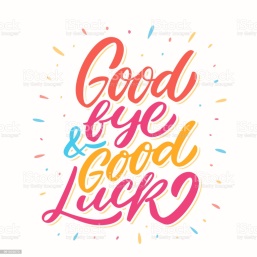 